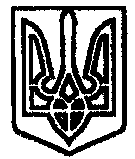 УКРАЇНАПОЧАЇВСЬКА  МІСЬКА  РАДАВОСЬМЕ  СКЛИКАННЯПЕРША СЕСІЯ(ТРЕТЄ ПЛЕНАРНЕ ЗАСІДАННЯ)Р І Ш Е Н Н Явід «     » грудня  2020 року		№ ПРОЕКТПро внесення змін до рішенняміської ради №15 від 03.12.2020 р.Керуючись п.5 частини першої ст. 26 Закону України «Про місцеве самоврядування в Україні», постановою Кабінету Міністрів України від 09.03.2006 року № 268 «Про упорядкування структури та умов праці працівників апарату органів виконавчої влади, органів прокуратури, судів та інших органів» (зі змінами), наказом Міністерства праці  України від 02.10.1996 року № 77 «Про умови оплати праці робітників, зайнятих обслуговуванням органів виконавчої влади, місцевого самоврядування та їх виконавчих органів, органів прокуратури, судів та інших органів», враховуючи висновки і пропозиції постійної депутатської комісії з питань соціально-економічного розвитку, інвестицій та бюджету, сесія міської радиВИРІШИЛА:Внести зміни в рішення Почаївської міської ради №15 від 03.12.2020 року, а саме:  пп.1.15. п.1 виключити.пп. 1.16. викласти у наступній редакції: «Ввести відокремлений підрозділ - фінансовий відділ Почаївської міської ради  – 5 шт. одиниць:начальник відділу – 1 шт. одиниця;провідний спеціаліст – 1 шт. одиниця;спеціаліст I категорії – 3 шт. одиниці; відповідно пп. 1.16. п.1 вважати пп. 1.15. п.1.Затвердити структуру та штатну чисельність з урахуванням змін та викласти у редакції, що додається.Контроль за виконанням даного рішення покласти на постійну комісію з питань Фінансів, бюджету, планування соціально-економічного розвитку, інвестицій та міжнародного співробітництва.Чубик А.В.Бондар Г.В.Додаток 1до рішення сесії міської ради№       від «     » грудня 2020 р.Структура та загальна чисельність виконавчого органу Почаївської міської ради на 2021 рік№п|пНазва структурного підрозділу та посадКількістьштатнихпосадАпарат міської ради 111Міський голова12Заступник міського голови з питань діяльності виконавчих органів ради23Секретар ради14Керуючий справами (секретар) виконавчого комітету15Староста6Відділ державної реєстрації28Начальник відділу19Державний реєстратор1Відділ бухгалтерського обліку та звітності210Головний бухгалтер111Спеціаліст I категорії1Юридичний відділ212Начальник відділу113Спеціаліст І категорії1Відділ земельних відносин та містобудування 514Начальник відділу 115Спеціаліст І категорії4Організаційно-інформаційний відділ516Начальник відділу117Спеціаліст I категорії з питань кадрової роботи та діловодства118Спеціаліст І категорії з питань інформаційної політики1Спеціаліст I категорії Спеціаліст I категорії з питань розвитку культури1Відділ управління проектами та програмами соціально-економічного розвитку219Начальник відділу120Спеціаліст I-категорії1Відділ соціального захисту населення та праці421Начальник відділу122Спеціаліст I-категорії123Спеціаліст I-категорії124Спеціаліст I-категорії –інспектор праці та благоустрою1Служба у справах дітей125Спеціаліст І-ї категорії1Службовці апарату міської радиСектор ВОБ 226Завідувач ВОБ127Інспектор сектору ВОБ1Персонал по обслуговуванню апарату міської ради828Секретар керівника129Оператор копіювальних та розмножувальних машин130Діловод531Архіваріус1Робітники, зайняті обслуговуванням виконавчого апарату міської ради5      32Водій1      33Прибиральник службових приміщень2      34Сторож135Оператор газової котельні1Всього по апарату міської ради49Відокремлений структурний підрозділ – Відділ освіти, молоді та спорту Почаївської міської ради536Начальник відділу освіти137Спеціаліст I  категорії138Спеціаліст I категорії239Діловод1Фінансовий відділ Почаївської міської ради540Начальник фінансового відділу141Провідний спеціаліст142Спеціаліст I категорії343Всього59